Span 281 México moderno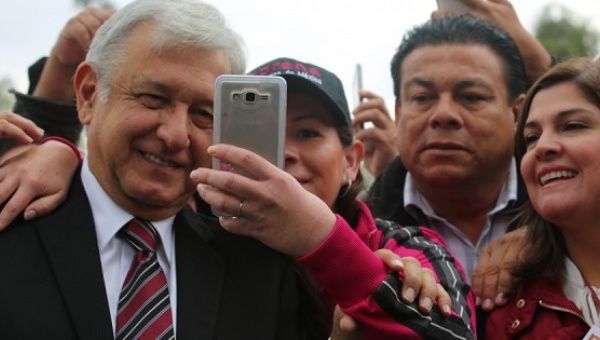 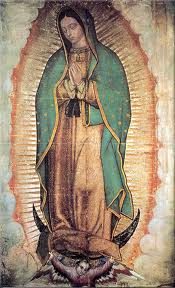 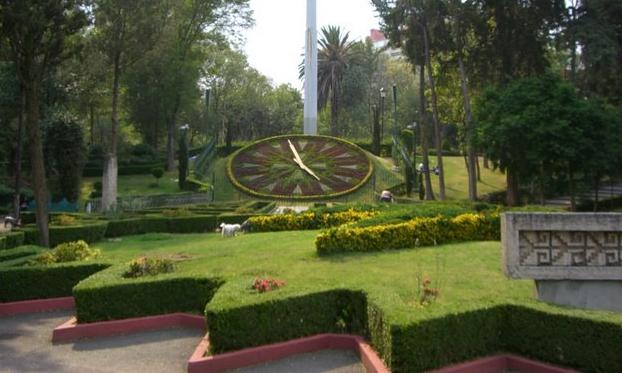 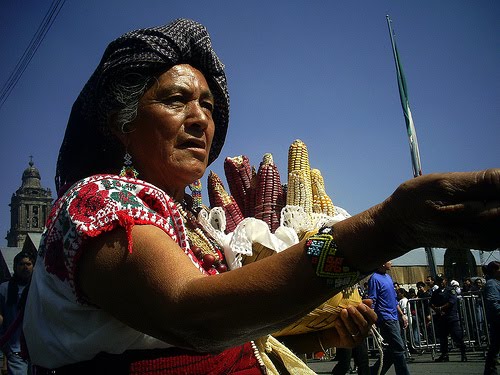 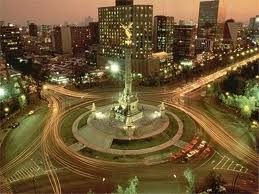 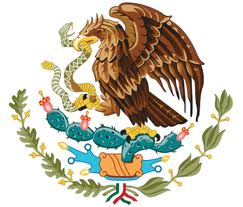 Prof. Nancy Abraham Hall, Ph.D.Green Hall 343Cnhall@wellesley.eduEn esta clase nos dedicaremos a analizar textos hechos en México.  Exploraremos los laberintos, las pirámides y los espirales que abundan en la vida literaria, artística, intelectual y política de la nación e intentaremos comprender lo que significa ser moderno y mexicano.Estudiaremos varios textos—poesía, ensayo, narrativa, periodismo, películas—colgados en Sakai o disponibles en la red.  Hay tres libros requeridos y disponibles en la librería de Wellesley:Nellie Campobello, Cartucho (1931), 7a edición, ERA, 2013Juan Rulfo, Pedro Páramo (1955), 21a edición Cátedra de J.C. González Boixo, 2008Juan Pablo Villalobos, Fiesta en la madriguera (2010), Anagrama, 2010.Se espera que todas asistamos y participemos activamente en las 26 reuniones.  Si por alguna razón tengas que faltar, por favor avisa cuanto antes a Nancy Hall por correo electrónico.Se escribirán 2 ensayos de 5-8 páginas, y con fuentes secundarias.  Los temas tendrán que ver con los textos estudiados en clase.  También habrá un examen parcial en marzo.Plan de trabajoPrimera reunión.  Introducción al curso.   Nuestra experiencia en/con México.  Plan de trabajo para el semestre.   Mapa de la Repúbica.  La reciente elección presidencial.Segunda reunión:  Ideología y literatura en el Porfiriato 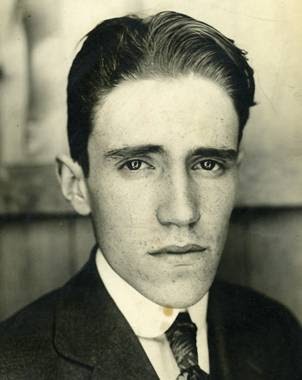 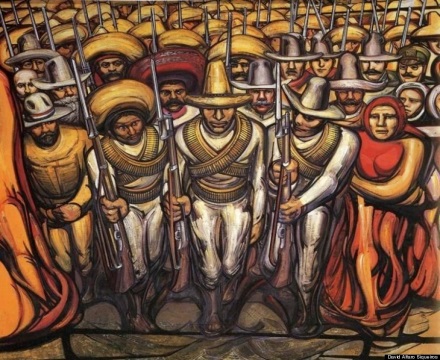 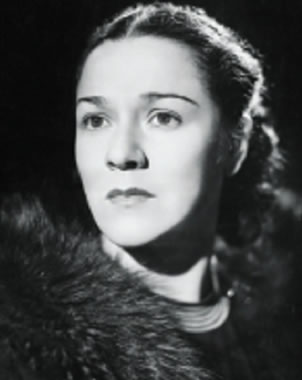 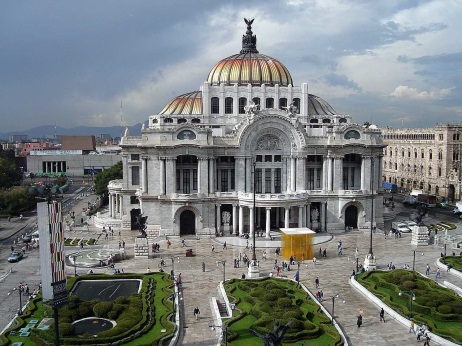 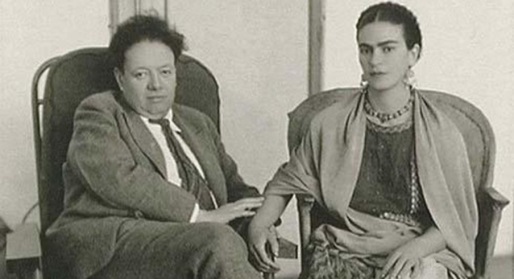 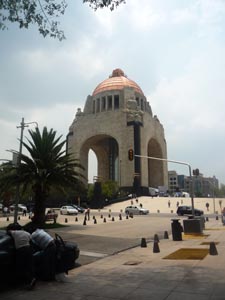 1910s  La Revolución armada. Nelly Campobello, Cartucho; Las Calaveras de PosadaMariano Azuela, Los de abajo; La fotografía de Agustín Casasola1920s  Guerra Cristera y  Revolución culturalVasconcelos, “La raza cósmica”  El muralismo:  Rivera, Orozco, Siquieros  1930s Cardenismo:  Expropiación del petróleo, reforma agraria, inmigración española.Las historietas;  Los autorretratos de Frida Kahlo Gorostiza y los Contemporáneos:  “Muerte sin fin”			Ensayo de cinco páginas y 5 fuentes secundarias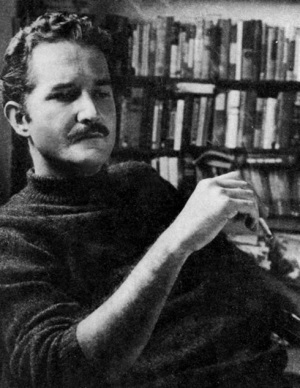 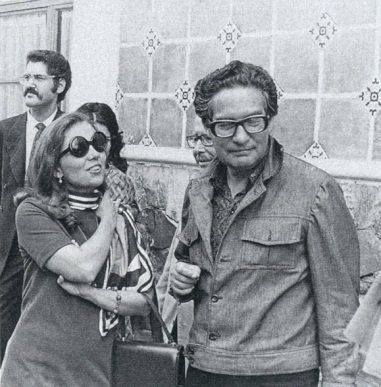 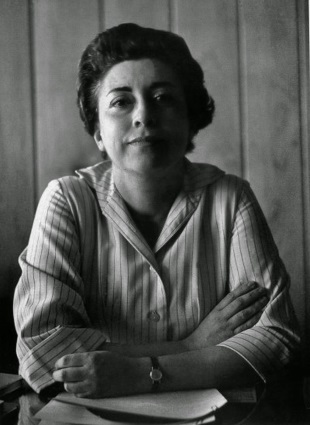 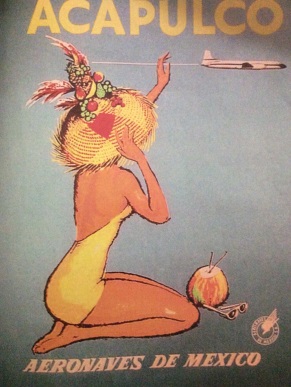 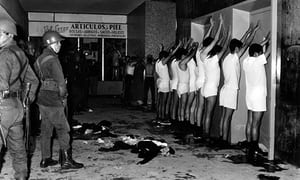 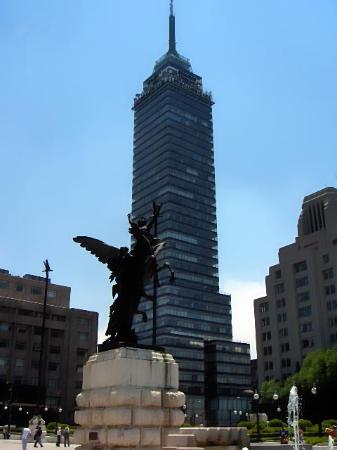 1940s   Segunda Guerra Mundial y acercamiento a los EEUU.  Los medios masivos;  Cantinflas;  El surrealismo de Remedios VaroJosé Revueltas, “Diós en la tierra” 1950s  Los años dorados.  Octavio Paz, “Piedra de sol”;  José Alfredo Jiménez, “El rey”Juan Rulfo.  Pedro Páramo  (novela completa)1960s   El Boom y Tlatelolco. Carlos Fuentes, La muerte de Artemio Cruz (selección)Elena Poniatowska, La noche de Tlaltelolco (selección)1970s  Sueños petroleros,   voces femeninas.  Rosario Castellanos, El eterno femenino				          Margo Glantz, La lengua en la mano				         Examen parcial 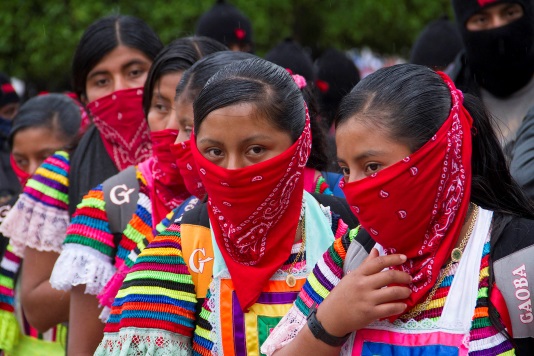 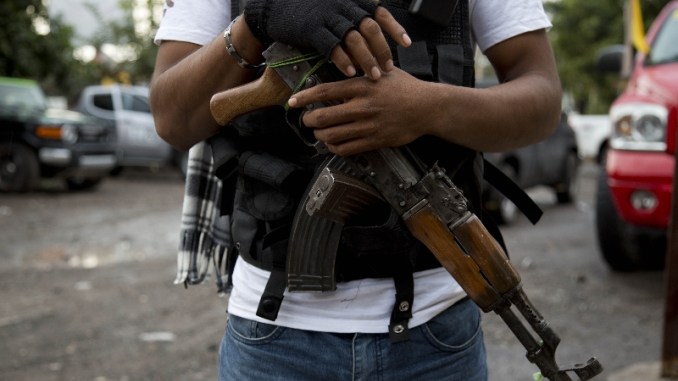 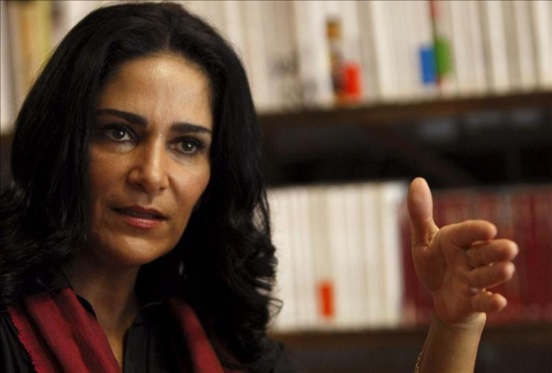 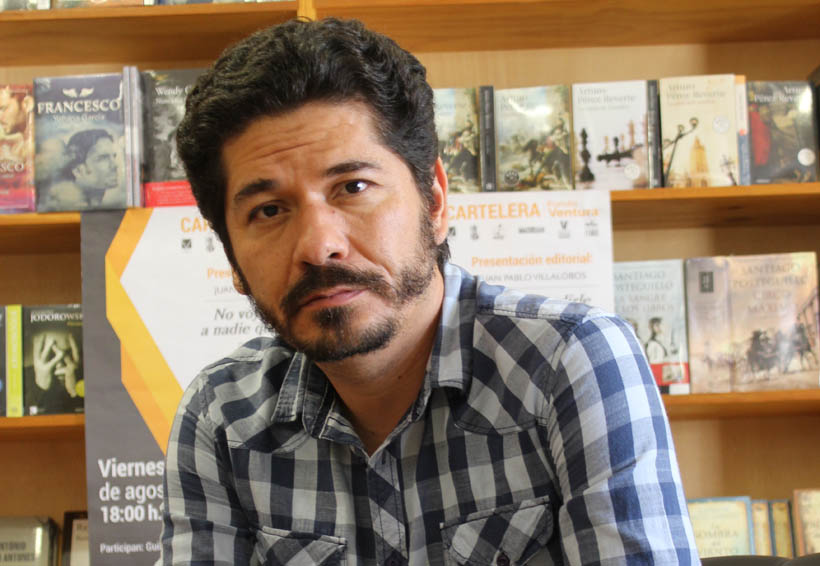 1980s  Crisis financiera y terremoto.  Carlos MonsiváisFabrizio Mejía Madrid y José Fernández, Septiembre, Zona de desastre1990s  NAFTA y Chiapas.  El Subcomandante MarcosLa SEP y la revitalización del náhuatl2000s  Inmigración, femicidios y Guerra contra el  narcotráficoLuis Humberto Crosthwaite, “Misa fronteriza”;  los narcocorridosSergio González Rodríguez  Huesos en el desierto (frag.);  El Divo de JuárezJuan Carlos Rulfo, dir. “Los que se quedan” (película documental)2010s  Vuelta del PRI (Yo Soy 138) crisis (Ayotzinapa), y las elecciones de 2018 Denise Dresser, Lydia Cacho, Carmen AristeguiJuan Pablo Villalobos Fiesta en la madriguera  		Ensayo final de 5 páginas y 5 fuentes secundariasLecturas  recomendadas  (lista tentativa, todavía incompleta)El PorfiriatoEL PORFIRIATO: UNA ETIQUETA HISTORIOGRÁFICA Author(s): Elisa Cárdenas Ayala Source: Historia Mexicana, Vol. 65, No. 3 (259) (ENERO-MARZO 2016), pp. 1405-1433 Published by: El Colegio de Mexico Stable URL: http://www.jstor.org/stable/43948940 Agonía del porfiriato Author(s): Moisés González Navarro Source: Historia Mexicana, Vol. 57, No. 4 (Apr. - Jun., 2008), pp. 1284-1303 Published by: El Colegio de Mexico Stable URL: http://www.jstor.org/stable/25139837Ideología y literatura en el Porfiriato  Author:  Sara Sefchovich Source:  Revista de la Universidad de México, No. 435 (abril 1987), pp.22-28 http://www.revistadelauniversidad.unam.mx/ojs_rum/index.php/rum/article/view/12475/13713Las Adelitas"Soldaderas" and the Staging of the Mexican Revolution Author(s): Alicia Arrizón Source: TDR (1988-), Vol. 42, No. 1 (Spring, 1998), pp. 90-112 Published by: The MIT Press Stable URL: http://www.jstor.org/stable/1146648Nellie CampobelloNellie Campobello's "Cartucho" (1931): Bandits, Politics, and Death Author(s): LUCAS IZQUIERDO Source: Revista Canadiense de Estudios Hispánicos, Vol. 37, No. 2 (Invierno 2013), pp. 339- 354 Published by: Revista Canadiense de Estudios Hispánicos Stable URL: http://www.jstor.org/stable/24388699CARTUCHO, DE NELLIE CAMPOBELLO, ANTECEDENTE PRIMITIVISTA DE PEDRO PÁRAMO Author(s): Kristine Vanden Berghe Source: Nueva Revista de Filología Hispánica, T. 60, No. 2 (JULIO-DICIEMBRE 2012), pp. 515- 539 Published by: El Colegio de Mexico Stable URL: http://www.jstor.org/stable/41940685Mariano AzuelaChapter Title: Los de abajo The Feast, the Bandit Gang, the Bola (Revolution and Its Metaphors) Book Title: Nightmares of the Lettered City Book Subtitle: Banditry and Literature in Latin America, 1816-1929 Book Author(s): Juan Pablo Dabove Published by: University of Pittsburgh Press. (2007) Stable URL: http://www.jstor.org/stable/j.ctt7zw8hj.19José VasconcelosNOTAS EN TORNO A LA ENUNCIACIÓN DE JOSÉ VASCONCELOS EN LA RAZA CÓSMICA Author(s): Miguel Enrique Morales Source: Revista Chilena de Literatura, No. 93 (Noviembre 2016), pp. 167-192 Published by: Universidad de Chile Stable URL: http://www.jstor.org/stable/revchilenalit.93.167El mestizaje en el corazón de la utopía: La raza cósmica entre Aztlán y América Latina Author(s): IGNACIO M. SÁNCHEZ PRADO Source: Revista Canadiense de Estudios Hispánicos, Vol. 33, No. 2 (Invierno 2009), pp. 381- 404 Published by: Revista Canadiense de Estudios Hispánicos Stable URL: http://www.jstor.org/stable/27764263El muralismoChapter Title: Diego Rivera’s Imagery Book Title: Humboldt's Mexico Book Subtitle: In the Footsteps of the Illustrious German Scientific Traveler Book Author(s): Myron Echenberg Published by: McGill-Queen's University Press. (2017) Stable URL: http://www.jstor.org/stable/j.ctt1w6tccc.13Chapter Title: Between Nationalism and Communism Diego Rivera and Mexican Muralism Book Title: Art and Politics Book Subtitle: Between Purity and Propaganda Book Author(s): Joes Segal Published by: Amsterdam University Press. (2016) Stable URL: http://www.jstor.org/stable/j.ctt1d4tzdz.5The Conscience of a 'Brave' New World: Orozco Author(s): Robert Pring-Mill Source: Oxford Art Journal, Vol. 4, No. 1, Tradition (Jul., 1981), pp. 45-50 Published by: Oxford University Press Stable URL: http://www.jstor.org/stable/1360121Siqueiros against the Myth: Paeans to Cuauhtémoc, Last of the Aztec Emperors Author(s): Christopher Fulton Source: Oxford Art Journal, Vol. 32, No. 1 (2009), pp. 67, 69-93 Published by: Oxford University Press Stable URL: http://www.jstor.org/stable/25650843HistorietasBad Language, Naked Ladies, and Other Threats to the Nation : a political history of comic books in Mexico  Author Anne Rubinstein  Duke University PressFrida KahloRemembrance of an Open Wound: Frida Kahlo and Post-revolutionary Mexican Identity Author(s): Corrine Andersen Source: South Atlantic Review, Vol. 74, No. 4, Reflections on Empire: Depictions of Latin American Colonization in Literature, Film, and Art (Fall 2009), pp. 119-130 Published by: South Atlantic Modern Language Association Stable URL: http://www.jstor.org/stable/41337719José GorostizaEl vaso de Gorostiza. http://www.letraslibres.com/mexico-espana/el-vaso-gorostizaLa poética de José Gorostiza y "el grupo sin grupo" de la revista Contemporaneos Author(s): Beatriz Garza Cuarón Source: Nueva Revista de Filología Hispánica, T. 40, No. 2 (1992), pp. 891-907 Published by: El Colegio de Mexico Stable URL: http://www.jstor.org/stable/40302668Gorostiza y la paradoja de Muerte sin fin Author(s): JOSE EMILIO PACHECO Source: Diálogos: Artes, Letras, Ciencias humanas, Vol. 1, No. 2 (ENERO-FEBRERO DE 1965), pp. 33-35 Published by: El Colegio de Mexico Stable URL: http://www.jstor.org/stable/27932033CantinflasCantinflas and the Chaos of Mexican Modernity  Author Jeremy Pilcher 2000The Riddle of Cantinflas Author(s): Ilan Stavans Source: Transition, No. 67 (1995), pp. 22-46 Published by: Indiana University Press on behalf of the Hutchins Center for African and African American Research at Harvard University Stable URL: http://www.jstor.org/stable/2935255Remedios VaroThe Art of Remedios Varo: Issues of Gender Ambiguity and Religious Meaning Author(s): Deborah J. Haynes Source: Woman's Art Journal, Vol. 16, No. 1 (Spring - Summer, 1995), pp. 26-32 Published by: Woman's Art Inc. Stable URL: http://www.jstor.org/stable/1358627José Alfredo Jiménez   https://www.google.com/search?q=jos%C3%A9+alfredo+jim%C3%A9nez+el+rey&sa=X&ved=0ahUKEwjKpO7U-qjYAhWBSd8KHar6Bus4FBDVAgh0KAc&biw=840&bih=459